ЗЕМСКОЕ СОБРАНИЕ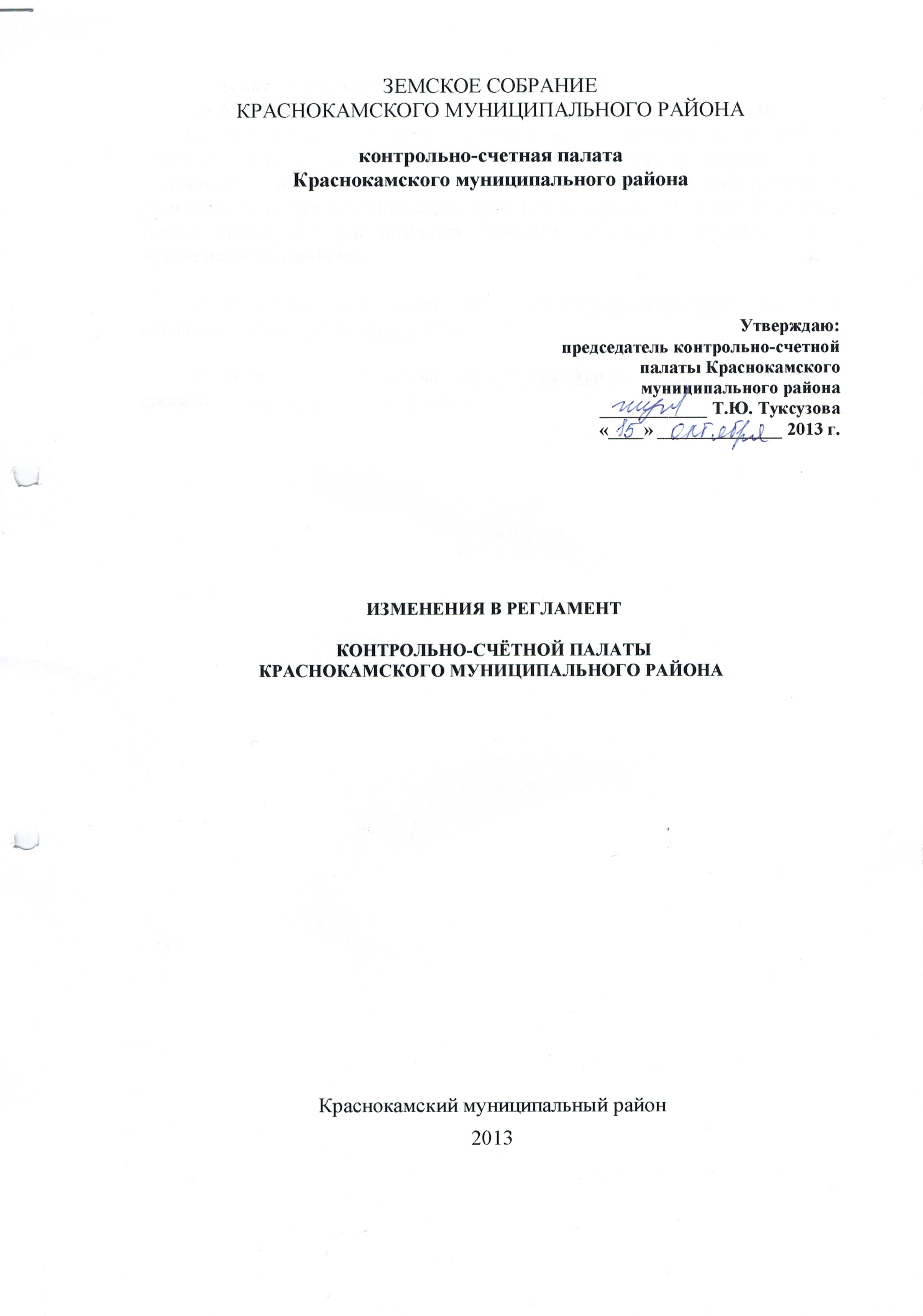 КРАСНОКАМСКОГО МУНИЦИПАЛЬНОГО РАЙОНАконтрольно-счетная палатаКраснокамского муниципального районаУтверждаю:председатель контрольно-счетной палаты Краснокамского муниципального района____________ Т.Ю. Туксузова«____» ______________ 2013 г. ИЗМЕНЕНИЯ В РЕГЛАМЕНТ   КОНТРОЛЬНО-СЧЁТНОЙ ПАЛАТЫ КРАСНОКАМСКОГО МУНИЦИПАЛЬНОГО РАЙОНАКраснокамский муниципальный район2013	1. Пункт 3.6 изложить в следующей редакции:	«3.6. Контрольно-счетная палата ежегодно представляет на рассмотрение Земскому собранию Краснокамского муниципального района отчет о своей деятельности ежегодно в срок 01 апреля текущего года. Указанный отчет опубликовывается в средствах массовой информации и размещается на официальном сайте: http://krasnokamskiy.com в сети Интернет только после его рассмотрения Земским собранием Краснокамского муниципального района».	2. В пункте 13.1. слова «http://Krasnokamsk.permkrai.ru» заменить словами «: http://krasnokamskiy.com».	3. В пункте 13.3. слова «http://Krasnokamsk.permkrai.ru» заменить словами «: http://krasnokamskiy.com».